CV NO.  1944636Saeed 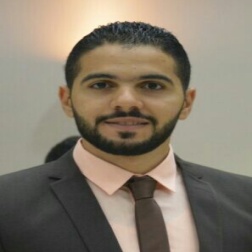 ObjectiveIt's not important that I work in a large organization or a small one,but what is important is that there is a cooperation between me and the work team to push the organization forward, and I need from the manager of your company to  give me the trust to use all my talents and my experiences in my work, I believe I have the ability to work under pressure and always want to be distinguished  in my work . EducationB.S of Commerce – Accounting Dept. 2012Ain shams University – EgyptWork experienceTitle: accountantEmployer: Rimo tours group From: 2012 to 2014Duties and Responsibilities:Working on customer accounts and review them overdue indebtedness and tell them to quickly repayment.Working on analysis of revenue and analysis of expenses, prepare income statement and determine the profit or loss at the end of financial period.Receive the notes receivable and review them after that send to the banks to collection it in the due date.Help account manager in the preparation of monthly salaries.Checking the expenses and prepare a report then submit it to the employer.Title: Financial accountantFrom: 2014 to 2016Duties and Responsibilities:Auditing the accounts of branches which include sales accounts, operating expenses, selling expenses, customer accounts, review receivables accounts and informing debtors to speed repayment.Writing sales invoices and submitting them to the customer.Entering all accounting data on the system and reviewing it and comparing the balance to the balance of the documents.Matching balances bank accounts with balances system and review movement of the collection of notes receivables.Doing entries of letters of credit and enter it on the system. Checking daily all ledger postings and doing necessary corrections if required.Computer skillsMs Word, Ms Excel, Peachtree, Oracle.Courses and certificatesEnglish conversation and General course – Berlitz CompanyICDL course - Akhbar Elyoum Organization supported by UNESCOFinancial accounting course – advisory Group.Personal detailsGender           : maleNationality     : EgyptianDate of birth   : 15/4/1991Religion          : MuslimMarital status: singleLanguages Arabic   : fluentEnglish: Read, write and speakOther skillsI have background about sales, mobile spare parts and accessories because I worked in the free trade "delegate sales" before finishing my education and for good period of time after graduation.	  1944636	Saeed Hassan Attia – CV NoWhatsapp +971504753686To interview this candidate, please send your company name, vacancy, and salary offered details along with this or other CV Reference Numbers that you may have short listed from http://www.gulfjobseeker.com/employer/cvdatabasepaid.php addressing to HR Consultant on email: cvcontacts@gulfjobseekers.comWe will contact the candidate first to ensure their availability for your job and send you the quotation for our HR Consulting Fees. 